2018 API 3a Assigned to OASIS Subcommittee3.  Develop business practices standards to improve the current operation of the wholesale electric market and develop and maintain business practice and communication standards for OASIS and Electronic Scheduling.	a. Requirements for OASIS to use data in the Electric Industry Registry (EIR)Individual Assignment:  Refine the scope for Requirements for OASIS to use data in the Electric Industry Registry (R12001) as it relates to tagging (per OS discussion in February 2018/Phoenix)February 2018 OS discussion introduced the OS to the data elements for certain information currently held and used by OASIS and the EIR.  Differences in data elements for the same entry were discussed.RFI Data elements: Tag Information SectionSource BA Entity Code  - GCAPSE Entity Code (e-tag Author PSE)Unique transaction identifier (e-tag code)  alpha-numericSink BA Entity Code  -  LCSExampleSWPP_FPLPSECMRN08T_TVA 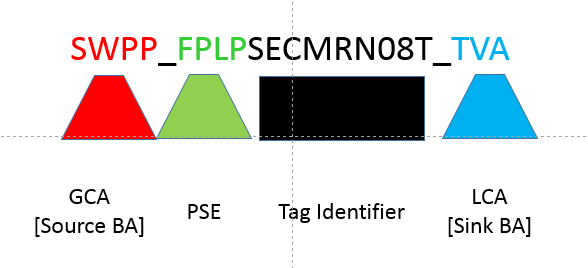 Contact Information SectionPSE CodePSE ContctPSE PhonePSE FAXGen ContactGen PhoneGen FAXLoad ContactLoad PhoneLoad FaxCommentRequest SectionReq #Type (creation/adjustment/curtailmentAuthor PSETimeStatus2.   Market Path Section PSEProductMarket Information SectionPhysical Path SectionSource BAPSESourceTSPPSEPORPODSink BAMOPSESink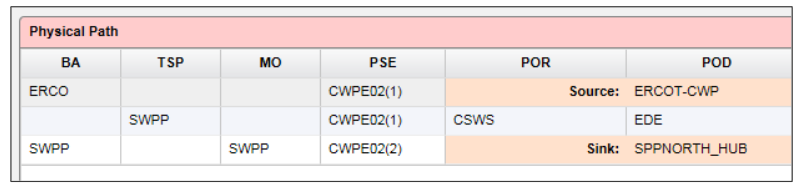 Energy and Transmission Profiles Section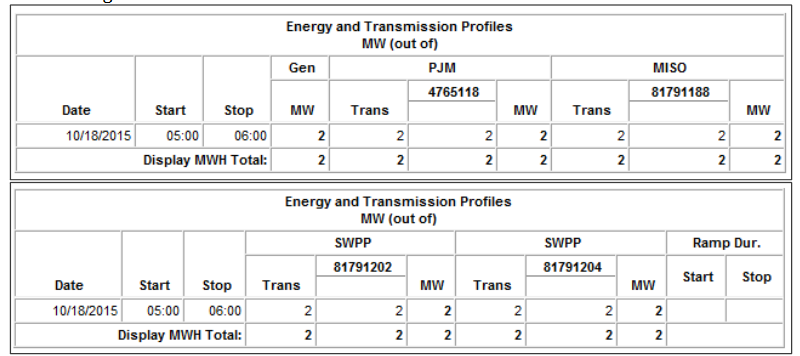 Transmission Allocation Section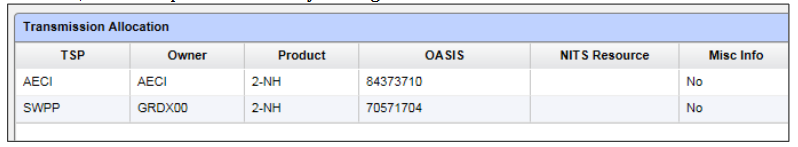 Carbon Copy List Section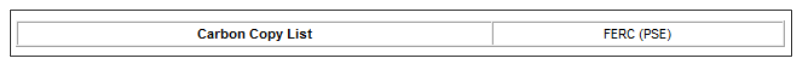 Loss Accounting Section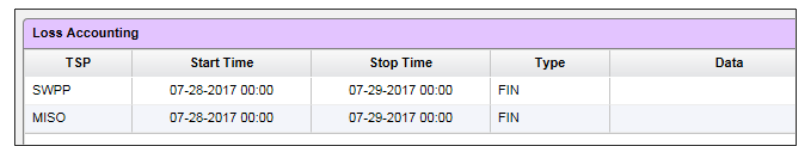 